LISTA EMËRORE E INSPEKTORËVE PJESMARRËS NË TESTIM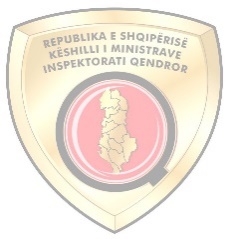    Institucioni:           AUTORITETI KOMBËTAR I USHQIMITData e testimit:    06/ 12/2022Ora                          11:00Nr.EmërMbiemërPozicioniNr. PersonalNënshkrimi1Rita UldedajInspektor në Sektorin e Kontrollit të Ushqimit, Ushqimit për Kafshë dhe OBU2Rudina MullarajInspektor në Sektorin e Kontrollit në Pikat e Inspektimit Kufitar3Sada LuftaInspektor në Sektorin e Kontrollit të Ushqimit, Ushqimit për Kafshë dhe OBU4Sadik                            Sade    Inspektor në Sektorin e Kontrollit të Ushqimit, Ushqimit për Kafshë dhe OBU5Saimir MarkuInspektor në Sektorin e Kontrollit të Ushqimit, Ushqimit për Kafshë dhe OBU6Saimir Koçibelli Inspektor në Sektorin e Kontrollit në Pikat e Inspektimit Kufitar7Sanie NezajInspektor në Sektorin e Kontrollit në Pikat e Inspektimit Kufitar8Shega  HajderiInspektor në Sektorin e Kontrollit të Ushqimit, Ushqimit për Kafshë dhe OBU9Sherif RuciInspektor në Sektorin e Kontrollit në Pikat e Inspektimit Kufitar11Teuta UkaInspektor në Sektorin e Kontrollit të Ushqimit, Ushqimit për Kafshë dhe OBU12Valbona    Durra  Inspektor në Sektorin e Kontrollit të Ushqimit, Ushqimit për Kafshë dhe OBU13Vasilika           Dulja   Inspektor në Sektorin e Kontrollit të Ushqimit, Ushqimit për Kafshë dhe OBU14Vladimir  NonaInspektor në Sektorin e Kontrollit të Ushqimit, Ushqimit për Kafshë dhe OBU